Site internet : www.mairiedeniherne.frdu  20  au   24/11/2017 du  20  au   24/11/2017 LUNDIMARDIMERCREDIJEUDI VENDREDIENTRÉE Potage au potironBetteraves pommesSalade croutonsCarottes
Céleri TabouléPLATCuisse de pintade Poisson pané LasagnesRoti de bœuf Endives au jambonGARNITURECourgettesPetits pois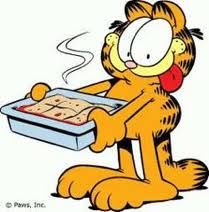 FritesLAITAGEFromagePetit suisse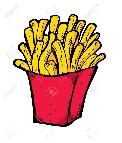 DESSERTGâteau d’automne FruitClafoutis aux fruits  Fruitdu  27  au    01/12/2017du  27  au    01/12/2017LUNDIMARDIMERCREDIJEUDI VENDREDIENTRÉE Potage SalamiFeuilleté au fromageQuiche lorraineSalade de mâche lardons et croutonsPLATRoti de porc Saumonette à la tomateBlanquette de veauSteak haché sauce tomateHachi parmentierGARNITUREHaricots vertsPommes de terre vapeurChampignonsEpinardsLAITAGEFromageFromage blanc au sucre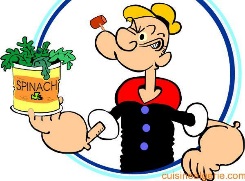 DESSERTFlanMousse au chocolatFruitSemoule au caramel